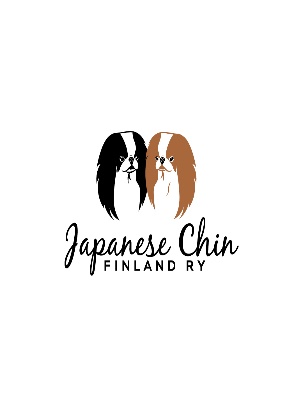 VUODEN JAPANESE CHIN –KILPAILU Vuoden Japanese Chin –kilpailussa on kaksi sarjaa, Vuoden Japanese Chin narttu ja Vuoden Japanese chin uros.  Kummankin sarjan voittaja on oman sukupuolensa paras. Vuoden Japanese Chin –kilpailussa ovat mukana kilpailuvuoden aikana näyttelyihin osallistuneet Japanese chinit, joiden omistaja on Suomessa asuva Japanese Chin Finland ry:n jäsen.  Pisteitä laskettaessa huomioidaan viisi (5) parasta näyttelytulosta. Samalta tuomarilta hyväksytään ainoastaan yksi näyttelytulos ja jos yhdeltä tuomarilta on useampia pisteitä, parhaat pisteet otetaan huomioon. Ainoastaan Suomessa pidetyistä SKL:n-FKK:n tai sen jäsenjärjestöjen järjestämistä virallisista näyttelyistä saa pisteitä. Pisteitä laskettaessa kunkin näyttelyn paras sijoitus on se, jonka mukaan pisteitä tulee. Esimerkiksi, jos koira oli RYP-4 kaikkien rotujen näyttelyssä, saa se pisteet ryhmäsijoituksesta (10 pts.)  + ROP pisteet (9pts) + mahdolliset lisäpisteet. Lisäpisteet: Jokaisesta voitetusta saman sukupuolen koirasta saa (1) lisäpisteen, myös itsestään. Osallistujamäärää laskettaessa otetaan huomioon tuomarin arvostelemat koirat lukuun ottamatta pentuluokan koiria. Jos kahdella tai useammalla koiralla on sama pistemäärä, voittaa se koira, jolla on vähemmän näyttelyitä (pisteet kertyvät alle viidestä näyttelystä); jos niiden määrä on saman, voittaa se, jolla on korkeammat pisteet ilman lisäpisteitä. Jos pisteet ovat edelleenkin samat, voittaa se koira, jolla on enemmän ROP-voittoja kansainvälisistä näyttelyistä, nord näyttelyistä ja/tai erikoisnäyttelyistä. Pisteidenlaskija saa näyttelytulokset ja arvosteltujen koirien lukumäärät Suomen Kennelliiton koiranetistä.Pistetaulukko: 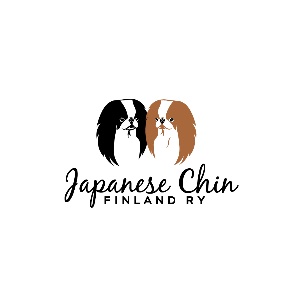 VUODEN JAPANESE CHIN PENTU -KILPAILU Kilpailuun ovat oikeutettuja osallistumaan Japanese Chin Finland ry:n jäsenten omistamat, Suomessa asuvat japanese chin -pennut, jotka ovat vuoden aikana kilpailleet pentuluokassa. Kalenterivuoden ajalta huomioidaan kolme (3) parasta sijoitusta pentuluokassa (5-7kk pennut ja 7-9kk pennut). Pisteet lasketaan kunkin näyttelyn korkeimman sijoituksen mukaan. Samalta tuomarilta hyväksytään ainoastaan yksi näyttelytulos ja jos yhdeltä tuomarilta on useampia pisteitä, parhaat pisteet otetaan huomioon.  Pisteiden laskija saa näyttelytulokset ja arvosteltujen pentujen lukumäärät Suomen kennelliiton koiranetistä.Lisäpisteet, kuten Vuoden Japanese Chin -kilpailussa, paikalla olleista pennuista +1pt/pentu., myös itsestään. Suomen Kääpiökoirayhdistyksen erikoisnäyttelyssä kaikki pistesijoille päässeet pennut saavat edellisten lisäksi +1pt.  Pistetaulukko: 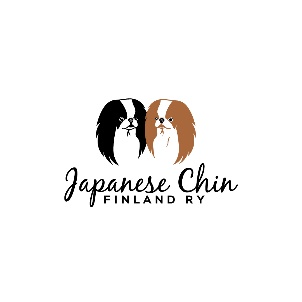 VUODEN JAPANESE CHIN JUNIORI -KILPAILU Vuoden Juniori-kilpailussa ovat mukana kilpailuvuoden aikana näyttelyihin osallistuneet, junioriluokassa kilpailleet Japanese chinit, joiden omistaja on Suomessa asuva Japanese Chin Finland ry:n jäsen. Pisteitä laskettaessa huomioidaan kolme (3) parasta näyttelytulosta. Samalta tuomarilta hyväksytään ainoastaan yksi näyttelytulos ja jos yhdeltä tuomarilta on useampia pisteitä, parhaat pisteet otetaan huomioon. Ainoastaan Suomessa pidetyistä SKL:n-FKK:n tai sen jäsenjärjestöjen järjestämistä virallisista näyttelyistä saa pisteitä. Pisteitä laskettaessa kunkin näyttelyn paras sijoitus on se, jonka mukaan pisteitä tulee. Esimerkiksi, jos koira on kr näyttelyssä BIS4 JUNIORI (14pts)  + ROP-juniori (5 pts.) + mahdolliset lisäpisteet. Sama koira voi osallistua sekä juniori-kilpailuun sekä Vuoden Japanese Chin kisaan (mikäli sijoittuu pn / pu kehässä)Lisäpisteet: Jokaisesta voitetusta saman sukupuolen koirasta saa (1) lisäpisteen, myös itsestään. Osallistujamäärää laskettaessa otetaan huomioon tuomarin arvostelemat koirat lukuun ottamatta pentuluokan koiria. Mikäli koira on ollut ROP- tai VSP-juniori, muttei ole sijoittunut PU/PN-luokassa, lasketaan lisäpisteet vain sen mukaan, kuinka monta junioriluokan koiraa ko. koira on voittanut. Jos kahdella tai useammalla koiralla on sama pistemäärä, voittaa se koira, jolla on vähemmän näyttelyitä (pisteet kertyvät alle kolmesta näyttelystä); jos niiden määrä on saman, voittaa se, jolla on korkeammat pisteet ilman lisäpisteitä. Jos pisteet ovat edelleenkin samat, voittaa se koira, jolla on enemmän ROP-voittoja kansainvälisistä näyttelyistä, nord-näyttelyistä, kaikkien rotujen näyttelyistä ja/tai erikoisnäyttelyistä. Jos näitä ei ole, katsotaan seuraavaksi ROP-juniorivoitot vastaavista näyttelyistä. Jos sittenkin pisteet menevät tasan, ratkaistaan voittaja arvalla yhdistyksen vuosikokouksessa todistajien läsnä ollessa. Pistetaulukko Juniorit: 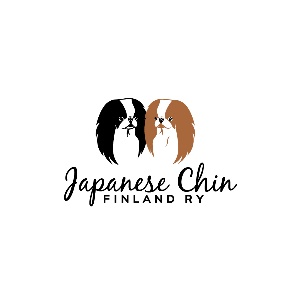 VUODEN JAPANESE CHIN VETERAANI -KILPAILU Vuoden Veteraani -kilpailussa ovat mukana kilpailuvuoden aikana näyttelyihin osallistuneet, veteraaniluokassa kilpailleet Japanese chinit, joiden omistaja on Suomessa asuva Japanese Chin Finland ry:n jäsen. Pisteitä laskettaessa huomioidaan kolme (3) parasta näyttelytulosta. Samalta tuomarilta hyväksytään ainoastaan yksi näyttelytulos ja jos yhdeltä tuomarilta on useampia pisteitä, parhaat pisteet otetaan huomioon. Ainoastaan Suomessa pidetyistä SKL:n-FKK:n tai sen jäsenjärjestöjen järjestämistä virallisista näyttelyistä saa pisteitä. Pisteitä laskettaessa kunkin näyttelyn paras sijoitus on se, jonka mukaan pisteitä tulee. Esimerkiksi, jos koira on kr näyttelyssä BIS4 VET (14pts)  + ROP-veteraanipisteet (5 pts.) + mahdolliset lisäpisteet. Sama koira voi osallistua sekä veteraani-kilpailuun, sekä Vuoden Japanese Chin kisaan (mikäli sijoittuu pn/pu kehässä)Lisäpisteet: Jos veteraani on näyttelyn ajankohtana täyttänyt 10 vuotta, saa se yhden (1) lisäpisteen; 11 vuotta, saa se kaksi (2) lisäpistettä; 12 vuotta, saa se kolme (3) lisäpistettä; jne. Jokaisesta voitetusta saman sukupuolen koirasta saa (1) lisäpisteen, myös itsestään. Osallistujamäärää laskettaessa otetaan huomioon tuomarin arvostelemat koirat lukuun ottamatta pentuluokan koiria. Mikäli koira on ollut ROP- tai VSP-veteraani, muttei ole sijoittunut PU/PN-luokassa, lasketaan lisäpisteet vain sen mukaan, kuinka monta veteraaniluokan koiraa ko. koira on voittanut. Jos kahdella tai useammalla koiralla on sama pistemäärä, voittaa se koira, jolla on vähemmän näyttelyitä (pisteet kertyvät alle kolmesta näyttelystä); jos niiden määrä on saman, voittaa se, jolla on korkeammat pisteet ilman lisäpisteitä. Jos pisteet ovat edelleenkin samat, voittaa se koira, jolla on enemmän ROP-voittoja kansainvälisistä näyttelyistä, nord-näyttelyistä, kaikkien rotujen näyttelyistä ja/tai erikoisnäyttelyistä. Jos näitä ei ole, katsotaan seuraavaksi ROP-veteraanivoitot vastaavista näyttelyistä. Jos sittenkin pisteet menevät tasan, ratkaistaan voittaja arvalla yhdistyksen vuosikokouksessa todistajien läsnä ollessa. Pistetaulukko veteraanit:VUODEN KASVATTAJA –KILPAILU  Vuoden Kasvattaja -kilpailussa ovat mukana kilpailuvuoden aikana näyttelyihin osallistuneet, kasvattajaluokassa kilpailleet Japanese chinit, joiden kasvattaja on Suomessa asuva Japanese Chin Finland ry:n jäsen. Vuoden Kasvattaja –kilpailuun lasketaan mukaan pisteet korkeintaan kolmesta (3) näyttelystä. Tasapisteissä ratkaisee paremmuus rotumme erikoisnäyttelyssä. Kasvattaja ilmoittaa kasvattajaryhmiensä sijoitukset pisteiden laskijalle vuoden loppuun mennessä, mikäli haluaa osallistua Vuoden Japanese Chin Kasvattaja kilpailuun.VUODEN JALOSTUSKOIRA –KILPAILU Vuoden Jalostuskoira –kilpailuun lasketaan mukaan elossa olevan nartun / uroksen kolmen (3) jälkeläisen Vuoden Japanese Chin –kilpailun pisteytyksen mukainen paras näyttelytulos. Jälkeläiset saavat olla samasta pentueesta ja sama koira voi osallistua sekä isän että emän ryhmään. Vuoden Jalostuskoira -kilpailuun on erikseen ilmoitettava osallistuvan koiran ja ryhmään kuuluvien jälkeläisten nimet. Vain yksi ryhmä / jalostuskoira. Jalostuskoira kilpailuun osallistuvan koiran sekä sen jälkeläiset, tulee omistajan ilmoittaa vuoden loppuun mennessä pisteiden laskijalle, mikäli haluaa osallistua Vuoden Jalostuskoira kilpailuun.Japanese Chin Finland ry pidättää oikeuden muuttaa sääntöjä tarvittaessa. Uudistetut säännöt esitetty Japanese Chin Finland ry:n vuosikokouksessa (24.3.2018).  Japanese Chin Finland ry:n hallituksen päätöksellä vuoden Japanese chin / Vuoden Japanese chin pentu / Vuoden Japanese chin veteraani / Vuoden Japanese chin kasvattaja / Vuoden Japanese chin jalostuskoira- kilpailun säännöt astuvat voimaan 1.1.2018. Lisätty Japanese Chin Finland ry:n hallituksen kokouksen 16.5.2022 päätöksestä Vuoden Japanese Chin Juniori pisteet.SIJOITUS RYHMÄNÄYTTELY KR-NÄYTTELY KV / NORD NÄYTTELY SKKY VOITTAJA NÄYTTELY BIS1 16 17 18   16 19 BIS2   15 16 17    15  18 BIS3  14 15 16    14 17 BIS4  13 14 15   13 16 RYP1 12 13 14 15 RYP2 11 12 13 14 RYP3 10 11  12 13 RYP4 9 10 11 12 ROP 8  9 10 11 11 VSP 7 8 9 10 10 PU / PN 2 5  6 7 8 8 PU / PN3 4 5 6 7 7 PU / PN4 3 3 5 6 6 SIJOITUS RYHMÄ / KR KV / NORD PENTUNÄYTTELY pu2/pn2 7pts ROP 10 10 VSP 9 9 KP:n kanssa PEK2 7 5 KP:n kanssa PEK3 6 4 KP:n kanssa PEK4 5 3 EI KP PEK1 6 4 EI KP PEK2 5 3 EI KP PEK3 4 2 EI KP PEK 4 3 1 RYP1 14 RYP2 13 RYP3 12 RYP4 11 BIS1 18 BIS2 17 BIS3 16 BIS4 15 SIJOITUS RYHMÄNÄYTTELY KR-NÄYTTELY KV / NORD NÄYTTELY SKKY VOITTAJA NÄYTTELY BIS1 16 17 18 16 19 BIS2 15 16 17 15 18 BIS3 14 15 16 14 17 BIS4 13 14 15 13 16 ROP-JUNIOR 5 5 5  5  5  VSP-JUNIOR3 3 3  3  3  SIJOITUS RYHMÄNÄYTTELY KR-NÄYTTELY KV / NORD NÄYTTELY SKKY VOITTAJA NÄYTTELY BIS1 16 17 18 16 19 BIS2 15 16 17 15 18 BIS3 14 15 16 14 17 BIS4 13 14 15 13 16 ROP-VET 5 5 5  5  5  VSP-VET3 3 3  3  3  SIJOITUS RYHMÄ / KR / KV / NORD / ERKKARIROP KASVATTAJA(+kp)5KP:n kanssa KAK23KP:n kanssa KAK32EI KP:ta1SIJOITUS KV / NORD / KR NÄYTTELYT RYHMÄNÄYTTELYT BIS1 KASVATTAJA 7 5 BIS2 KASVATTAJA 6 4 BIS3 KASVATTAJA 5 3 BIS4 KASVATTAJA 4 2 